World Literature and Composition 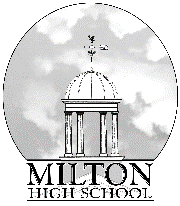 Kristen Carwile, Paige Jacobson, Karen Jones, Lauren Paine, Cathy Power, Alexa Schaefer	2019– 2020*The best way to contact your teacher is via email.  We have limited access to voicemail.  Please allow at least 24 hours for a response to non-emergency emails: jonesko@fultonschools.orgClassroom ExpectationsBe respectful to others.  This includes teachers, staff, other students, parents and visitors.  We are a learning community.  Therefore, use language that encourages learning and shows your respect for others.  Bullying and inappropriate language will not be tolerated.Respect class time.  Complete all assignments on time.  Come prepared to learn and to contribute to class discussions.All maintenance activities need to be completed before class begins.  This includes pencil sharpening, using the restroom, and visiting your locker.Cell phones and other electronic items are not permitted in class.  You are responsible for securing them in a safe location during class time.Respect property.  This includes your own materials, other’s materials, and the teacher’s materials.  Ask permission to use any materials that are not yours.Listen carefully to directions.  Ask questions if you do not understand something.Course Description World Literature and Composition will continue to build on the reading and language curriculum established in 9th grade. Throughout this course, students will have opportunities to develop and expand their knowledge of literature and language and demonstrate their mastery level of new learning through a variety of performance tasks and assessments. At the completion of this course, students will take a final exam.Textbook InfoTitle: Prentice Hall Literature – 12th Grade EditionPublisher: Prentice HallEach teacher will have a class set of textbooks, and students can access their book online as well.Grading ScaleA 90 and Above
B 80-89
C 70-79
F 69 and BelowGrade WeightsDepartment Recovery Policy for Unit TestsStudents seeking recovery must contact teachers via email to schedule an appointment to discuss recovery opportunities.  All recovery work must be completed within ten school days after the test grade has been published to Infinite Campus and will be given a grade no higher than 70%.  
*Quizzes are not eligible for recovery.Department Make-Up Policy for Missed Quizzes or other in-class graded assignmentsIf a student is absent on the day of a quiz or other in-class graded assignment, he/she need to make an appointment with his/her teacher to find the best time to make up the missed assessment.  A zero will be entered for missed assessments whether the absence is excused or unexcused as a reminder for students who need to make up the work, in addition to verbal reminders. Once the assessment has been completed, the student’s makeup grade will be entered.  Students have until the end of the unit to make up missed assessments.Department Late Work Policy for Projects and PapersStudents will receive 10 points off each day that a paper or project is late for up to three school days.  If the student does not turn in his/her project by the fourth school day, he/she will receive a ZERO for that assessment.Help HoursI am available mornings or after school by appointment whenever help is needed.  Students should email me and receive confirmation of a set appointment as soon as possible for extra help, make-up work, grade concerns, etc. Tardy PolicyPlease refer to the school policy.PlagiarismCases of cheating and/or plagiarism are handled in accordance with Milton policy.  Plagiarism is the use of another’s words or ideas and the presentation of them as though they are entirely one’s own.  Acts of plagiarism include, but are not limited to, the following actions: (1) using words or ideas from a published source without proper documentation; (2) using the work of another student (i.e. copying another student’s homework, composition, or project; (3) using excessive editing suggestions of another student, teacher, parent, or paid editor.  Unless directly stipulated by the teacher, collaboration on written work is not acceptable.  Students who willingly provide other students with access to their work are in violation of the Milton Honor Code.  In order to avoid plagiarism, the student must document all sources consulted or used in the preparation of a document or presentation.  This includes sources from the Internet.Georgia Standards of Excellence (from the Georgia Department of Education website):The ninth and tenth grade Common Core Georgia Performance Standards are broken up into four major categories:  Reading, Writing, Speaking and Listening, and Language.  Content and instruction all year long will be geared towards student mastery in these four areas.  A complete list of these standards can be found at the Georgia Department of Education Website.  Parents, please review the 10th Grade World Literature and Composition syllabus with your child, sign below, and return this letter to me indicating you understand the rules and specifications outlined in this document.  Students are expected to keep the syllabus in their notebooks all year.  It is the goal of Fulton County Schools to provide students with every opportunity to experience a wide range of fiction, nonfiction, and poetry, as well as opportunities to experience visual and digital texts related to content area studies. Teachers select texts for students to read because of their literary merit, contribution to the subject of study, and support of the Georgia Standards of Excellence.  In our class, there is a large classroom library. Students are allowed to sign these books out if they would like to. These books vary with regards to difficulty level and content to support students’ varied reading needs and interests, so I ask that you take some time to talk to your student about making mature choices about what they read.We anticipate an exciting and successful year and look forward to working with your child.  Thank you for your interest and support. I have reviewed my child’s 10th Grade World Literature and Composition syllabus and understand the contents, requirements, and expectations of the course.  Parent Name_________________________________________________________________________________________(print please)Parent Signature______________________________________________________________________________________Parent Email_________________________________________________________________________________________Parent Phone: __________________________________(best number to reach after school)Students, please make sure you understand these policies and sign below. I have reviewed the 10th Grade World Literature and Composition syllabus and understand the contents, requirements, and expectations of the course.  Student Signature______________________________________________________________________________________Formal Formative Assessments: (quizzes, graded assignments)30%Summative Assessments (projects, tests, essays)  50%Final Exam (first semester exam, second semester EOC)  20%       Homework0%       Preassessment / Diagnostic0%